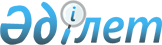 2015 жылға арналған қоғамдық жұмыстарды ұйымдастыру туралыҚостанай облысы Жітіқара ауданы әкімдігінің 2014 жылғы 29 желтоқсандағы № 531 қаулысы. Қостанай облысының Әділет департаментінде 2015 жылғы 23 қаңтарда № 5335 болып тіркелді      

«Халықты жұмыспен қамту туралы» Қазақстан Республикасының 2001 жылғы 23 қаңтардағы Заңының 7-бабының 5) тармақшасына, 20-бабының 5-тармағына сәйкес Жітіқара ауданының әкімдігі ҚАУЛЫ ЕТЕДІ:



      1. Бекітілсін:



      1) 2015 жылға арналған қоғамдық жұмыстар ұйымдастырылатын ұйымдардың қоса берілген тізбесі, қоғамдық жұмыстардың түрлері мен көлемдері;



      2) қоғамдық жұмыстардың нақты жағдайлары: қоғамдық жұмыстарға бір қатысушының жұмыс уақытының ұзақтығы Қазақстан Республикасының еңбек заңнамасымен қарастырылған шектеулерді ескере отырып, аптасына 40 сағаттан артық емес, екі демалыс күнімен, бір сағаттан кем емес түскі үзіліспен;



      3) қоғамдық жұмыстарға қатысушылардың еңбегіне төленетін ақысы аудандық бюджет қаражаттары есебінен айына ең төменгі айлық жалақының бір жарым мөлшерінде.



      2. Қазақстан Республикасының қолданыстағы заңнамасымен белгіленген мөлшерде әлеуметтік салықты және Мемлекеттік әлеуметтік сақтандыру қорына әлеуметтік аударымдарды төлеуге, жыл сайынғы ақылы еңбек демалысының пайдаланылмаған күндері үшін өтемақы төлемдеріне, қоғамдық жұмыстардың қатысушыларына тиесілі жалақыны есептеу және төлеу бойынша екінші деңгейдегі банктердің қызметтеріне комиссиялық сыйақы төлеуге арналған шығындар аудандық бюджет қаражаты есебінен өтелетіні белгіленсін.



      3. Қоғамдық жұмыстарды ұйымдастыру «Жітіқара ауданы әкімдігінің жұмыспен қамту және әлеуметтік бағдарламалар бөлімі» мемлекеттік мекемесімен қолданыстағы заңнамаға сәйкес жасалған қоғамдық жұмыстарды орындау шартында көрсетілген жағдайларда жүргізілсін.



      4. «Жітіқара ауданының Жітіқара қаласы әкімінің аппараты» мемлекеттік мекемесі осы қаулымен бекітілген ұйымдармен көрсетілетін жұмыстар мен қызметтерге ақы төлеу кезінде қоғамдық жұмыстардың түрлері мен көлемдерін ескерсін.



      5. Қаулының орындалуын бақылау Жітіқара ауданы әкімінің орынбасары Ж.У. Тальтековке жүктелсін.



      6. Осы қаулы алғашқы ресми жарияланған күнінен кейін күнтізбелік он күн өткен соң қолданысқа енгізіледі.

 

  

2015 жылға арналған қоғамдық жұмыстар ұйымдастырылатын

ұйымдардың тізбесі, қоғамдық жұмыстардың түрлері мен көлемдері      Ескерту. Тізбеге өзгеріс енгізілді - Қостанай облысы Жітіқара ауданы әкімдігінің 13.07.2015 № 246 қаулысымен (алғашқы ресми жарияланған күнінен кейін күнтізбелік он күн өткен соң қолданысқа енгізіледі).
					© 2012. Қазақстан Республикасы Әділет министрлігінің «Қазақстан Республикасының Заңнама және құқықтық ақпарат институты» ШЖҚ РМК
				

      Жітіқара ауданының әкіміМ. Утешов

Әкімдіктің

2014 жылғы 29 желтоқсандағы

№ 531

қаулысымен бекітілген

№Ұйымның атауыҚоғамдық жұмыстардың түрлері мен көлемдері

1«Жітіқара ауданы әкімінің аппараты» мемлекеттік мекемесі

 Қызметкердің алдын ала кәсіптік даярлаудан өтуін талап етпейтін, жұмыстар жүргізуде күнделікті көмек көрсету - 5880 сағат

2

 «Жітіқара ауданы әкімдігінің жұмыспен қамту және әлеуметтік бағдарламалар бөлімі» мемлекеттік мекемесі

 Қызметкердің алдын ала кәсіптік даярлаудан өтуін талап етпейтін, жұмыстар жүргізуде күнделікті көмек көрсету - 7840 сағат

3

 «Қазақстан Республикасы Қаржы министрлігінің Мемлекеттік кірістер комитеті Қостанай облысы бойынша Мемлекеттік кірістер департаментінің Жітіқара ауданы бойынша Мемлекеттік кірістер басқармасы» республикалық мемлекеттік мекемесіҚызметкердің алдын ала кәсіптік даярлаудан өтуін талап етпейтін, жұмыстар жүргізуде күнделікті көмек көрсету - 5880 сағат

 

4

 «Жітіқара ауданының Жітіқара қаласы әкімінің аппараты» мемлекеттік мекемесі

 Қызметкердің алдын ала кәсіптік даярлаудан өтуін талап етпейтін, Жітіқара қаласы аумағын жинауда, абаттандыру мен көгалдандыруда күнделікті көмек көрсету - 147000 сағат

5

 «Жітіқара ауданының Аққарға ауылы әкімінің аппараты» мемлекеттік мекемесі

 Қызметкердің алдын ала кәсіптік даярлаудан өтуін талап етпейтін, Аққарға ауылы аумағын жинауда, абаттандыру мен көгалдандыруда күнделікті көмек көрсету - 4704 сағат

6

 «Жітіқара ауданының Большевик ауылдық округі әкімінің аппараты» мемлекеттік мекемесі

 Қызметкердің алдын ала кәсіптік даярлаудан өтуін талап етпейтін, Тургеновка ауылы аумағын жинауда, абаттандыру мен көгалдандыруда күнделікті көмек көрсету - 6016 сағат

7

 «Жітіқара ауданының Волгоград ауылы әкімінің аппараты» мемлекеттік мекемесі

 Қызметкердің алдын ала кәсіптік даярлаудан өтуін талап етпейтін, Волгоград ауылы аумағын жинауда, абаттандыру мен көгалдандыруда күнделікті көмек көрсету - 5000 сағат

8

 «Жітіқара ауданының Забелов ауылы әкімінің аппараты» мемлекеттік мекемесі

 Қызметкердің алдын ала кәсіптік даярлаудан өтуін талап етпейтін, Забелов ауылы аумағын жинауда, абаттандыру мен көгалдандыруда күнделікті көмек көрсету - 6016 сағат

9

 «Жітіқара ауданының Милютин ауылы әкімінің аппараты» мемлекеттік мекемесі

 Қызметкердің алдын ала кәсіптік даярлаудан өтуін талап етпейтін, Милютин ауылы аумағын жинауда, абаттандыру мен көгалдандыруда күнделікті көмек көрсету - 3296 сағат

10

 «Жітіқара ауданының Мүктікөл ауылдық округі әкімінің аппараты» мемлекеттік мекемесі

 Қызметкердің алдын ала кәсіптік даярлаудан өтуін талап етпейтін, Мүктікөл ауылы аумағын жинауда, абаттандыру мен көгалдандыруда күнделікті көмек көрсету - 9800 сағат

11

 «Жітіқара ауданының Пригородный ауылы әкімінің аппараты» мемлекеттік мекемесі

 Қызметкердің алдын ала кәсіптік даярлаудан өтуін талап етпейтін, Пригородный ауылы аумағын жинауда, абаттандыру мен көгалдандыруда күнделікті көмек көрсету - 9800 сағат

12

 «Жітіқара ауданының Приречный ауылы әкімінің аппараты» мемлекеттік мекемесі

 Қызметкердің алдын ала кәсіптік даярлаудан өтуін талап етпейтін, Приречный ауылы аумағын жинауда, абаттандыру мен көгалдандыруда күнделікті көмек көрсету - 2592 сағат

13

 «Жітіқара ауданының Степной ауылы әкімінің аппараты» мемлекеттік мекемесі

 Қызметкердің алдын ала кәсіптік даярлаудан өтуін талап етпейтін, Степной ауылы аумағын жинауда, абаттандыру мен көгалдандыруда күнделікті көмек көрсету - 4000 сағат

14

 «Жітіқара ауданының Тимирязев ауылы әкімінің аппараты» мемлекеттік мекемесі

 Қызметкердің алдын ала кәсіптік даярлаудан өтуін талап етпейтін, Тимирязев ауылы аумағын жинауда, абаттандыру мен көгалдандыруда күнделікті көмек көрсету - 4704 сағат

15

 «Жітіқара ауданының Тоқтаров ауылдық округі әкімінің аппараты» мемлекеттік мекемесі

 Қызметкердің алдын ала кәсіптік даярлаудан өтуін талап етпейтін, Тоқтаров ауылы аумағын жинауда, абаттандыру мен көгалдандыруда күнделікті көмек көрсету - 7840 сағат

16

 «Жітіқара ауданының Чайковский ауылы әкімінің аппараты» мемлекеттік мекемесіҚызметкердің алдын ала кәсіптік даярлаудан өтуін талап етпейтін, Чайковский ауылы аумағын жинауда, абаттандыру мен көгалдандыруда күнделікті көмек көрсету - 5880 сағат

17

 «Жітіқара ауданының Шевченковка ауылы әкімінің аппараты» мемлекеттік мекемесіҚызметкердің алдын ала кәсіптік даярлаудан өтуін талап етпейтін, Шевченковка ауылы аумағын жинауда, абаттандыру мен көгалдандыруда күнделікті көмек көрсету - 4120 сағат

18

 «Жітіқара ауданының Ырсай ауылы әкімінің аппараты» мемлекеттік мекемесіҚызметкердің алдын ала кәсіптік даярлаудан өтуін талап етпейтін, Ырсай ауылы аумағын жинауда, абаттандыру мен көгалдандыруда күнделікті көмек көрсету - 9800 сағат19"Қазақстан Республикасы Әділет министрлігі Қостанай облысы Әділет департаментінің Жітіқара ауданының әділет басқармасы" мемлекеттік мекемесіҚызметкердің алдын ала кәсіптік даярлаудан өтуін талап етпейтін, жұмыстар жүргізуде күнделікті көмек көрсету - 1008 сағат